РАБОЧАЯ ПРОГРАММАкурса внеурочной деятельности «Живое слово»Классы: 1-4 Часов за год – 33 (34) ч., в неделю – 1час.Срок реализации программы – 4 года.Составитель: Лазарева Н. В.учитель начальных классовРабочая программа составлена в соответствии с федеральным государственным образовательным стандартом начального общего образованияг.о. Тольятти2018 г.Пояснительная запискаРабочая программа внеурочной деятельности  «Живое слово» для учащихся 1-4 классов составлена в соответствии с требованиями Федерального государственного образовательного стандарта начального общего образования на основе Примерных программ внеурочной деятельности  под редакцией В. А. Горского. Москва, Просвещение, 2014 г., в соответствии с методическими рекомендациями по организации внеурочной деятельности обучающихся на ступени  начального общего образования Д. В. Григорьева, П. В. Степанова.Ведущая направленность программы – общекультурная, сопутствующая – общеинтеллектуальная.  Программа «Живое слово» - это программа по развитию речи и творческих способностей учащихся, формированию речевого этикета и культуры речи. Программа внеурочной деятельности носит интегрированный характер и объединяет в единое целое такие предметные области, как литературное чтение, русский язык, изобразительное искусство и музыка.Программа «Живое слово» рассчитана на 4 года. Занятия проводятся 1 раз в неделю: 33 занятия в год в первом классе, по 34 занятия во 2 – 4 классах. Форма проведения занятий – кружок. Каждое занятие имеет практическую направленность.Для реализации программы предусмотрены различные виды деятельности: проектная, исследовательская, творческая.Дар речи – бесценный дар, которым овладевает человек в раннем детстве и совершенствует затем в течение всей жизни. Речь выполняет и функции общения, и эмоционального самовыражения, и воздействия на других людей. Речь — способ познания действительности. Дети с хорошо развитой речью, как правило, успешнее учатся в школе по разным предметам.Развитие речи, формирование культуры речи детей, овладение богатствами родного языка составляет один из основных элементов формирования личности, освоения выработанных ценностей национальной культуры; оно тесно связано с интеллектуальным, нравственным, эстетическим развитием  учащихся.В настоящее время, как показывает практика, речь младших школьников не в полной мере отвечает требованиям качества. Также отмечается уменьшение интереса к чтению художественной литературы. Поэтому, школа призвана не только научить детей грамотной устной и письменной речи, но и побудить у них неподдельный интерес к изучению родного языка, развить личность учащихся и их творческие способности, воспитывать духовно-нравственные и эстетические чувства подрастающего поколения.  Цель программы внеурочной деятельности « Живое слово» – создание условий для формирования общей культуры подрастающего поколения  через развитие навыков устной и письменной речи учащихся.Задачи:Формировать:освоение литературной нормы русского языка;умение правильно излагать собственные мысли в устной и письменной форме;навыки культуры речи;познавательный интерес, потребность к изучению русского языка;богатый словарный запас учащихся;навыки образной, яркой речи;Развивать:мышление, воображение младших школьников;творческие способности учащихся;Воспитывать:любовь, гордость и уважение к великому русскому языку;чувство патриотизма, духовно-нравственные и эстетические чувства.Результаты освоения курса внеурочной деятельности «Живое слово».1 класс.Личностные универсальные учебные действия:У учащихся будут сформированы:чувство любви к родному языку;познавательный интерес к изучению языка;осознание роли речи в общении между людьми;стремление к освоению нормы языка, культуры речи;основы для развития творческих способностей учащихся.Регулятивные универсальные учебные действия: 
Учащиеся  научатся:принимать и сохранять учебную задачу, следовать инструкции учителя;действовать по образцу (заданному правилу, алгоритму, плану);оценивать совместно с учителем результат своих действий;проговаривать вслух последовательность своих действий.Познавательные универсальные учебные действия:
Учащиеся  научатся:ориентироваться в речевом потоке, находить начало и конец высказывания;понимать заданный вопрос, в соответствии с ним строить ответ в устной форме;выполнять логические действия (сравнение, сопоставление, анализ, синтез);делать выводы в результате совместной работы класса и учителя;различать малые фольклорные жанры: пословицы, загадки, скороговорки;преобразовывать информацию из одной формы в другую.Коммуникативные универсальные учебные действия:
Учащиеся  научатся:договариваться с одноклассниками совместно с учителем о правилах поведения и    общения и следовать им;работать в паре, группе; выполнять различные роли;оформлять свои мысли в устной и письменной форме (на уровне предложения или  небольшого текста);принимать участие в обсуждении прочитанного содержания.Предметные результаты:Учащиеся  научатся:определять лексическое значение слова;выделять синонимы, антонимы, многозначные слова;отличать монолог от диалога;различать предложения по цели высказывания и интонации;осознанно выбирать интонацию, темп чтения в соответствии с особенностями текста;знать признаки текста, озаглавливать текст с помощью учителя;отвечать на вопросы по содержанию текста;пересказывать небольшие по объему тексты;строить высказывание по образцу;формулировать несложные выводы;представлять разнообразие малых жанров фольклора (небылица, загадка, поговорка, пословица, скороговорка);находить средства художественной выразительности в тексте (заголовок, сравнение,  уменьшительно-ласкательная форма слова, звукопись, рифма);видеть рифму, чувствовать ритм стихотворения и звукопись;инсценировать несложные произведения;составлять рассказы по картинке;сочинять загадки, небылицы и др. произведения.2 класс.Личностные универсальные учебные действия:У учащихся будут сформированы:познавательный интерес к школе, к изучению родного языка;осознание роли речи в общении между людьми;интерес  к содержанию художественных произведений, эмоциональное  отношение к поступкам героев, умение сопоставлять поступки с поступками  героев литературных: понимание понятий о дружбе и сотрудничестве   со  сверстниками и взрослыми;основы для развития творческих способностей учащихся;чувство прекрасного, умение видеть красоту речи; стремление к совершенствованию речи.Регулятивные универсальные учебные действия: 
Учащиеся  научатся:принимать алгоритм  выполнения учебной задачи; работать   в  соответствии с   алгоритмом; вносить необходимые дополнения, исправления в свою работу;в сотрудничестве с учителем, классом находить несколько вариантов решения учебной задачи;вырабатывать критерии оценки, оценивать результаты работы одноклассников, свою работу с помощью учителя;адекватно воспринимать оценку своей работы учителями, одноклассниками.Познавательные универсальные учебные действия:
Учащиеся  научатся:понимать содержание текста, выделять в нем основные части;использовать логические приемы мышления (анализ, сравнение, классификацию, обобщение), устанавливать причинно-следственные связи, формулировать несложные выводы;находить в тексте ответ на заданный вопрос;анализировать доступные художественные  тексты;пользоваться словарями;понимать информацию, заложенную в выразительных средствах    произведения;осознавать  роль названия произведения;понимать смысл незнакомых слов из контекста  в процессе чтения  и  обсуждения;строить рассуждения.Коммуникативные универсальные учебные действия:
Учащиеся  научатся:реализовывать потребность в общении  со сверстниками;проявлять интерес   к  общению и групповой работе, вступать в диалог;адекватно   воспринимать содержание высказываний собеседника;     участвовать в выразительном чтении по ролям, в инсценировках;высказывать оценочные суждения, рассуждать, доказывать свою позицию;участвовать в коллективном обсуждении учебной проблемы, приходить к общему решению, работая в паре;выражать свои мысли, быть терпимыми к другим мнениям;оформлять свои мысли в устной и письменной форме.Предметные результаты:Учащиеся  научатся:строить речевое высказывание, выполняя правила речевого этикета;пользоваться различными словарями;определять средства художественной выразительности: сравнение, олицетворение, эпитет, метафора, фразеологический оборот;определять тему  произведения; выделять главную мысль; пересказывать текст, формулировать выводы;составлять текст-описание по плану;пересказывать текст  устной и письменной форме;редактировать текст;различать особенности построения малых фольклорных жанров (пословицы, загадки, считалки, скороговорки, потешки и др.);узнавать  особенности народной сказки;пользоваться выразительными средствами языка при устном рассказе или письменном изложении;создавать собственные произведения различных жанров (рассказ, сказка, потешка, считалка, загадка, закличка) с помощью алгоритма, правила, схемы, памятки;решать олимпиадные задания.3 класс.Личностные универсальные учебные действия:У учащихся будут сформированы:учебно-познавательная мотивация учения; учебно-познавательный интерес;интерес  к содержанию и форме  художественных произведений;интерес к некоторым видам творческой деятельности на основе литературных произведений;интерес  к миру чувств и мыслей  человека, отраженных в литературе;эмоциональное отношение  к чертам характера  и поступкам людей на примере героев литературных произведений;понимание моральных норм   при оценке поступков героев литературных произведений;осознание своей гражданской идентичности в форме осознания «Я» как гражданина России;любовь к Родине, представление о героическом прошлом нашего народа;     чувство  ответственности за  мир природы;чувство прекрасного и эстетические чувства.Регулятивные универсальные учебные действия: 
Учащиеся  научатся:принимать учебную задачу, отбирать способы ее решения;выбирать   способы  работы  с  текстом  в  зависимости  от  учебной   задачи;произвольно строить  устное и письменное высказывание с учетом учебной задачи;контролировать и оценивать свои действия в работе при сотрудничестве с учителем, одноклассниками;соотносить внешнюю оценку и самооценку.вносить необходимые коррективы в действия на основе его оценки и учета характера сделанных ошибок.Познавательные универсальные учебные действия:
Учащиеся  научатся:отличать    художественный  текст от научного и научно-популярного;пересказывать текст по плану;искать  информацию, представлять найденную  информацию;знать  разные  виды  словарей;строить небольшие сообщения в устной и письменной форме;находить в содружестве с одноклассниками разные способы решения учебной задачи;воспринимать смысл познавательных текстов, выделять информацию из сообщений разных видов (в т. ч. текстов) в соответствии с учебной задачей;анализировать изучаемые объекты с выделением существенных и несущественных признаков;осуществлять синтез как составление целого из частей;проводить сравнение, сериацию и классификацию изученных объектов;устанавливать причинно-следственные связи;понимать структуру построения рассуждения;обобщать; подводить анализируемые объекты (явления) под понятия;проводить аналогии между изучаемым материалом и собственным опытом;осуществлять поиск информации в соответствии с заданиями учителя с использованием ресурсов библиотек, поисковых систем, медиаресурсов;строить сообщения в устной и письменной форме;находить самостоятельно разные способы решения учебной задачи;строить логическое рассуждение как связь простых суждений об объекте (явлении).Коммуникативные универсальные учебные действия:
Учащиеся  научатся:выражать   свои   мысли   в  устной и письменной речи, в монологе  и диалоге, использовать доступные  речевые средства  в соответствии с задачей высказывания;проявлять устойчивый интерес к общению и групповой работе;участвовать в учебном диалоге;ориентироваться на позицию партнера в общении и взаимодействии;учитывать другое мнение и позицию; договариваться, приходить к общему решению (при работе в паре, в группе);принимать участие  в коллективном выполнении заданий,  в т. ч. творческих; участвовать в проектах,  инсценировках, спектаклях;адекватно использовать средства устной речи для решения различных коммуникативных задач.Предметные результаты:Учащиеся  научатся: осознавать взаимосвязь между целью, содержанием и формой высказывания в новых речевых ситуациях;выбирать адекватные средства: слова, интонации, темп речи, тембр и силу голоса, жесты, мимику в соответствии с конкретной ситуацией общения;выражать собственное мнение, обосновывать его;владеть начальными умениями ведения разговора (начать, поддержать, закончить разговор, привлечь внимание и т.п.);строить устное монологическое высказывание на определенную тему;применять речевой этикет в ситуациях учебного и бытового общения;ориентироваться в тексте, находить в нем повествование, описание,  рассуждение;сравнивать различные тексты,  делать их элементарный анализ;пересказывать текст, отвечать на вопросы  по тексту и формулировать свои вопросы;определять последовательность частей текста, составлять план;определять жанр   литературного произведения;характеризовать героев  произведений; выявлять авторское  отношение  к герою;находить  способы создания  характера и изображения внутреннего мира  героя в произведениях разных жанров;соотносить  главную  мысль  и название произведения;определять роль портрета и пейзажа в произведениях;понимать особенности жанра басни; самостоятельно находить   мораль;различать малые жанры фольклора;видеть особенности построения хокку;различать жанры   художественной литературы: сказка, рассказ, стихотворение и др.;находить  и различать средства художественной    выразительности в произведениях фольклора и авторской литературы;обнаруживать средства художественной выразительности в тексте (сравнение, олицетворение, эпитет, повтор, рифма, звукопись);сочинять письма, записки, рекламу, афишу, объявление и пр.;находить средства связи между предложениями (порядок слов, местоимения, служебные слова, синонимы);составлять продолжение к началу текста;подробно или выборочно пересказывать текст; пользоваться специальной и справочной литературой, словарями, газетами, журналами, Интернетом;выполнять задания повышенного уровня сложности;создавать собственные художественные тексты.4 класс.Личностные универсальные учебные действия:У учащихся будут сформированы:выраженная устойчивая учебно-познавательная мотивация учения;устойчивый учебно-познавательный интерес;осознанные устойчивые эстетические предпочтения и ориентация на искусство как значимую сферу человеческой жизни;потребность в чтении  как средстве познания;заинтересованное отношение  к литературному герою;интерес  к  различным видам  художественной литературы;ориентация в нравственном содержании и смысле поступков как собственных, так и окружающих людей;чувство  гордости  за свою Родину, свой  народ, русский язык; Регулятивные универсальные учебные действия: 
Учащиеся  научатся:принимать и сохранять учебную задачу;планировать свои действия в соответствии с поставленной задачей;следовать установленным правилам в планировании и контроле способа решения;адекватно воспринимать предложения и оценку учителей, товарищей, родителей и других людей;вносить необходимые коррективы в действия на основе его оценки и учета характера сделанных ошибок.Познавательные универсальные учебные действия:
Учащиеся  научатся:осуществлять поиск необходимой информации для выполнения учебных заданий;строить сообщения в устной и письменной форме;ориентироваться на разнообразие способов решения задач;воспринимать и анализировать сообщения и важнейшие их компоненты – тексты;анализировать изучаемые объекты с выделением существенных и несущественных признаков;осуществлять синтез как составление целого из частей; проводить сравнение, сериацию и классификацию изученных объектов по заданным критериям;устанавливать причинно-следственные связи в изучаемом круге явлений;строить рассуждения в форме связи простых суждений об объекте, его строении, свойствах и связях;обобщать (самостоятельно выделять ряд или класс объектов);подводить анализируемые объекты (явления) под понятие на основе распознавания объектов, выделения существенных признаков и их синтеза;устанавливать аналогии.Коммуникативные универсальные учебные действия:
Учащиеся  научатся:строить монологическое высказывание, владеть диалогической формой коммуникации; учитывать другое мнение и позицию, стремиться к координации различных позиций в сотрудничестве; допускать возможность существования у людей различных точек зрения;формулировать собственное мнение и позицию; аргументировать свою позицию;договариваться и приходить к общему решению в совместной деятельности, в т. ч. в ситуации столкновения интересов;использовать речь для регуляции своего действия.задавать вопросы, необходимые для организации собственной деятельности и сотрудничества с партнером;осуществлять взаимный контроль и оказывать партнерам в сотрудничестве необходимую взаимопомощь.Предметные результаты:Учащиеся  научатся: оценивать правильность (уместность) выбора языковых и неязыковых средств устного общения на уроке, в школе, в быту, со знакомыми и незнакомыми, с людьми разного возраста;соблюдать в повседневной жизни нормы речевого этикета и правила устного общения (умение слушать, реагировать на реплики, поддержать разговор);выражать собственное мнение, аргументировать его с учетом ситуации общения;самостоятельно озаглавливать текст;составлять план текста;сочинять письма, поздравительные открытки, записки и другие небольшие тексты для конкретных ситуаций общения;корректировать тексты, в которых допущены нарушения культуры речи;создавать тексты по предложенной теме;подробно или выборочно пересказывать текст;пересказывать текст от другого лица;составлять устный рассказ на определенную тему с использованием разных типов речи: описание, повествование, рассуждение;различать стилистические варианты языка при сравнении стилистически контрастных текстов (художественного и научного или делового; разговорного и научного или делового);выделять в тексте главное, высказывать собственное мнение по поводу прочитанного, услышанного, увиденного, соблюдая правила построения связного монологического высказывания;анализировать и корректировать тексты с нарушенным порядком предложений, находить в тексте смысловые пропуски;анализировать последовательность своих действий при работе над изложениями и сочинениями и соотносить их с разработанным алгоритмом; оценивать правильность выполнения учебной задачи;соблюдать нормы речевого взаимодействия при интерактивном общении (sms-сообщения, электронная почта, Интернет и другие виды и способы связи);оформлять результаты исследовательской работы.Контроль и оценка планируемых результатов осуществляется в форме защиты проектных творческих работ учащихся. Содержание курса внеурочной деятельности «Живое слово».1 класс.Раздел 1. Родная речь. Виды речи (устная и письменная).Монолог. Диалог. Построение высказывания небольшого объёма. Передача впечатлений в рассказе. Понимание вопросов и умение отвечать на них. Речевая ситуация (беседа, вопрос, просьба, призыв и др.) Высказывание в различной речевой ситуации.Функции речи (общение, сообщение, воздействие на других людей). Средства устной речи (громкость, темп, интонация, тембр, мимика, жесты и др.) Практическое освоение.Культура речи («вежливые слова», их использование в речи).  Раздел 2. Родное слово.Лексическое значение слова. Многозначные слова.Прямое и переносное значение слова.Слова, близкие и противоположные по смыслу. Тематические группы слов. Игры со словами.Раздел 3. Предложение. Текст.Виды предложений (по цели высказывания и интонации).Скороговорка. Особенности построения скороговорки. Звукопись. Практическое освоение. Сравнение. Построение сравнений. Малые фольклорные жанры (скороговорка, загадка, небылица и др.) Художественные особенности, структура, назначение загадки, пословицы, небылицы.Нравоучительный смысл пословицы. Сочинение собственных произведений с помощью учителя по созданному алгоритму. Понятие текста. Признаки текста: тема, заголовок, целостность, законченность. Понятие ритма и рифмы. Подбор рифм.Составление рассказа по картинке с помощью различных методик. Презентация творческих работ учащихся.2 классРаздел 1. Родная речь.Культура речи. Нормы устной и письменной речи. Правильное употребление и произношение слов. Орфоэпическая норма. Построение высказывания (монолог). Практическое освоение диалогической формой речи. Выражение собственного мнения. Разговор по телефону.Выразительность устной и письменной речи. Использование выразительных средств устной и письменной речи.Раздел 2. Родное слово.Лексическое значение слова. Толковый словарь. Определение лексического значения слова при помощи словаря, в тексте. Знакомство с орфографическим и орфоэпическим словарями. Слова-омонимы. Синонимы. Антонимы. Построение сравнения. Олицетворение и эпитет как средства выразительности языка. Конструирование олицетворения.Устаревшие слова, их использование в фольклоре. Слова, заимствованные из иностранных языков. Слова-неологизмы. Происхождение слов. Знакомство с этимологическим словарём.  Раздел 3. Предложение. Текст.Виды предложений (по цели высказывания и интонации). Деформированное предложение. Связь слов в предложении. Конструирование предложений.Крылатые слова и выражения. Фразеологизмы. Объяснение пословиц и поговорок с помощью фразеологического словаря.Малые жанры устного народного творчества. Считалки. Назначение и структура считалки. Сочинение считалок.Загадка как древний способ шифровать и запоминать важнейшие сведения о природе. Сочинение загадок различными способами..Закличка  как способ уговаривать (заклинать) природу. Виды, художественные особенности закличек. Сочинение своих произведений. Потешка. Назначение, особенность построения потешки. Сочинение потешек.Сказка. Сказочные герои. Сказочный сюжет. Законы волшебных сказок. Различные приёмы сочинения сказок. Придумывание варианта или продолжения к сказке. Изменение конца сказки в соответствии с собственным видением. Создание собственных произведений. Текст. Заголовок. Части текста. Последовательность частей текста. План текста. Тема и главная мысль текста. Устный пересказ и письменное изложение текста. Деформированный текст.Метафора. Понятие. Значение, употребление в речи. Приёмы составления метафор.Текст-описание. Цель и существенные признаки описания. Схема построения описания. Написание сочинения.Эвристическая олимпиада. Решение творческих задач повышенного уровня сложности.Презентация творческих работ учащихся. 3 классРаздел 1. Родная речь.Цель, содержание и форма высказывания в новых речевых ситуациях. Выбор адекватных языковых средств. Дальнейшее развитие навыков свободного высказывания в устной и письменной форме. Использование в письменной речи выразительных средств языкаПрактическое овладение монологом, диалогом - расширение опыта на новом содержании. Выражение собственного мнения, его обоснование.Культура речи. Применение речевого этикета в ситуациях учебного и бытового общения.Соответствие речи орфоэпическим нормам.Выразительность речи.Раздел 2. Родное слово.Обогащение словарного запаса учащихся иноязычной лексикой, устаревшими словами. Расширение представлений об этимологии слов, омонимах, антонимах, синонимах, многозначности, фразеологизмах: анализ использования в тексте, употребление в собственной речи. Выразительные средства языка: сравнение, эпитет, олицетворение, метафора, гипербола, контраст, звукопись, повтор. Работа со словарными статьями и со словарями: орфографическим, произношения, эпитетов, синонимов, этимологическим, толковым, иностранных слов, фразеологическим.Знакомство с антропонимами и топонимами.Научные слова и выражения.Раздел 3. Текст.Способы связи предложений в тексте.Типы текста: описание, повествование, рассуждение. Самостоятельное определение темы, главной мысли, структуры; деление текста на смысловые части, их озаглавливание.Написание сочинения-описания, сочинения-повествования, сочинения-рассуждения при помощи памятки. Сочинение-описание по картине.Определение стилистических различий языка в научном (научно-популярном), художественном и деловом текстах. Написание текстов различного стиля (поздравительная открытка, письмо, СМС, реклама, афиша, рецепт и др.)Характеристика героя художественного произведения. Портрет, характер героя, выраженные через поступки, отношение к проблемной ситуации и речь.Понимание нравственного содержания художественного произведения, осознание мотивации поведения героев, анализ поступков героев с точки зрения норм морали.Волшебная сказка. Герой волшебной сказки. Признаки волшебной сказки.  Особенности сюжета. Создание собственных произведений, используя различные приёмы фантазирования.Басня. Двучленная структура басни: сюжетная часть и нравоучение в виде итоговой морали. Композиция, художественные особенности басни. Сочинение басен  в прозе и стихах.Хокку как особый взгляд на мир. Художественные особенности, структура построения хокку. Создание собственных произведений при помощи алгоритма.Поэзия. Особенности поэтического взгляда на мир. Создание яркого образа с помощью разнообразных средств художественной выразительности.4 классРаздел 1. Родная речь.Понимание содержания речи, осознание цели речевого высказывания. Соблюдение орфоэпических и интонационных норм речи.Дальнейшее развитие навыков владения устной и письменной речью; формирование умений целенаправленного доказательного высказывания; творческого отношения к устной и письменной речи.Умение вести диалог: понимать вопросы, отвечать на них; выслушивать, не перебивая, собеседника и в вежливой форме высказывать свою точку зрения. Использование норм речевого этикета в условиях внеучебного общения. Монологическое речевое высказывание. Передача содержания прочитанного или прослушанного с учетом специфики научно-популярного, учебного и художественного текста. Передача впечатлений (из повседневной жизни, художественного произведения, изобразительного искусства) в рассказе (описание, рассуждение, повествование). Самостоятельное построение плана собственного высказывания. Отбор и использование выразительных средств языка (синонимы, антонимы, сравнение) с учетом особенностей монологического высказывания.Нормы письменной речи: соответствие содержания заголовку, использование в письменной речи выразительных средств языка  (синонимы, антонимы, сравнение).Мини-сочинения (повествование, описание, рассуждение), рассказ на заданную тему, отзыв.Выразительное чтение, чтение по ролям, инсценирование, драматизация; устное словесное рисование. Раздел 2. Родное слово.Понимание слова как единства звучания, значения и грамматических признаков. Выявление слов, значение которых требует уточнения. Определение значения слова по тексту или уточнение значения с помощью толкового словаря.Представление об однозначных и многозначных словах, омонимах, каламбурах, о прямом и переносном значении слова. Употребление в речи синонимов, антонимов, фразеологизмов, эпитетов, сравнений и др.Крылатые слова и выражения, афоризмы.Знакомство с диалектизмами.Работа со справочниками-словарями: орфографическим, произношения, эпитетов, синонимов. Словари: словообразовательный, морфемно -орфографический (по алфавиту), обратный, толковый, иностранных слов, этимологический, сравнений, антонимов, фразеологический, фразеологических синонимов.Раздел 3. Текст.Стили речи: разговорный, научный, деловой, художественный. Умение определять стилистическую принадлежность текстов, составлять текст в заданном стиле. Типы текста: повествование, описание, рассуждение. Соотношение типа текста и  стиля речи.Связь между предложениями в тексте. Лексические, тематические, грамматические и интонационные средства связи. Композиция текста. Завязка, развитие действия, кульминация, развязка. Умение определять элементы  композиции в данном тексте, составлять текст заданной композиционной структуры. Умение восстанавливать деформированный текст.Умение задавать вопросы к научно-познавательному и художественному произведениям.Осознание смысла произведения.Самостоятельное определение темы, главной мысли, структуры; деление текста на смысловые части.Определение микротем. Ключевые или опорные слова. Воспроизведение текста с опорой на ключевые слова, модель, схему. Подробный пересказ текста. Краткий пересказ текста (выделение главного в содержании текста).Характеристика героя произведения с использованием художественно-выразительных средств данного текста. Сопоставление поступков героев, мотивы поступка персонажа. Выявление авторского отношения к герою на основе анализа текста.Понимание нравственного содержания прочитанного, осознание мотивации поведения героев, анализ поступков героев с точки зрения норм морали. Осознание понятия «родина», представления о проявлении любви к родине.Былина. Характеристика героя. Основные герои русских былин. Героическая тональность былин. Художественные особенности. Композиционное строение былины.Вредные советы как нравоучение в юмористической форме. Художественные приёмы при составлении произведения. Сочинение с помощью алгоритма. Басня. Нравоучение пословицы как прототип морали басни. Басня как жанр, объединяющий разные типы повествования. Отношение к изображаемому, скрытое в тексте басни. Явно высказанная авторская оценка, заключенная в морали басни.Поэзия Открытое выражение чувства в авторской поэзии. Эмоциональное заражение читателя силой чувств. Формирование представления о разнообразии выразительных средств авторской поэзии: использование приемов олицетворения, сравнения, антитезы (контраста); использование повтора и риторических вопросов для создания образа. Создание собственного текста на основе художественного произведения, репродукций картин художников, по серии иллюстраций к произведению или на основе личного опыта.Изложение с элементами сочинения. Отзыв о прочитанном произведении.Составление письма, поздравительной открытки, инструкции, словарной статьи, отзыва об услышанном, увиденном, прочитанном. Заполнение бланка телеграммы, анкеты.Репродуктивные и творческие сочинения как результат индивидуальной и групповой работы. Подбор материала для сочинений. Редактирование. Составление альбомов, выставки детских работ.Работа со справочной литературой, телеинформацией, Интернетом.Исследовательская работа.Виды деятельности и формы организации учащихся:игровая (ролевая, социально-моделирующая игра);познавательная (познавательная беседа, викторина, исследовательский проект);проблемно-ценностное общение (этическая беседа);художественное творчество (практическая, творческая проектная работа по созданию собственных художественных произведений, инсценировка, театральная постановка).Тематическое планирование. 1 класс.2 класс.3 класс.4 класс.Список литературыЛьвов М. Р. Методика развития речи младших школьников: пособие для учителей начальных классов. — М., 1985. — 176 с.Пудовкина Н. В., Нестерова Л. П. Развитие речи как средство обучения младших школьников родному языку // Молодой ученый. — 2016. — №4. — С. 809-813.  Нестеренко А. А. Путешествие в Зазеркалье. http://www.trizminsk.org/e/2314.htm Нестеренко А. А.. Страна Загадок. http://www.trizminsk.org/e/23105.htm Нестеренко А. А. Кит и кот. Один приём придумывания сказок. http://www.trizminsk.org/e/prs/232026.htm Мурашковска И. Н. Сказка, отворись! http://www.trizminsk.org/e/23207.htm 1998 г. Мурашковска И. Н. Картинка без запинки. Методика рассказа по картинке. http://www.trizminsk.org/e/2312.htm – 1995 г. Апрессова А. Г. и др. Окно в школьный мир.  – Ульяновск, 2009. – 160 с. Сидорчук Т. А. Пьём по утрам остаток чёрной ночи… или три приёма составления метафор. http://www.trizminsk.org/e/260012.htm  Тамберг Ю. Г., Развитие интеллекта ребёнка. – Екатеринбург, 2004. – 222 с. Тамберг Ю. Г., Развитие творческого мышления детей. – Екатеринбург, 2004. – 208 с. Гин С. И. Мир загадок: учебно-методическое пособие для учителей начальных классов. – Минск, 2006. – 130 с. Гин С. И. Мир фантазии: методическое пособие для учителей начальной школы. – М., 2006. – 128 с. Парамонова Л. Г. Стихи для развития речи. – СПб, 1998 г. – 208 с. Волина В. В. Весёлая грамматика. – М.: Знание, 1995 г. – 336 с. Волина В. В. Занимательное азбуковедение: Кн. для учителя. – М.: Просвещение. 1991 г. – 368 с. Бетенькова Н. М., Фонин Д. С. Конкурс грамотеев. М.: Просвещение, 1995 г. – 208 с. Максимова Т. Н. Олимпиадные задания. М.: ВАКО, 2013 г. – 144 с. Узорова О. В., Нефёдова Е. А. Практическое пособие по развитию речи. – К., 1999 г. – 272 с.Приложение.Календарно-тематическое планирование. 1 класс.2 класс.3 класс.4 класс.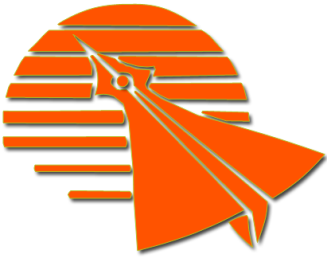 министерство образования и науки Российской Федерациимуниципальное бюджетное общеобразовательное учреждение городского округа Тольятти «Школа с углубленным изучением отдельных предметов № 89»№ п/пРазделКоличество часов1.Родная речь.62.Родное слово.83.Предложение. Текст.19Всего:Всего:33№ п/пРазделКоличество часов1.Родная речь.42.Родное слово.73.Предложение. Текст.23Всего:Всего:34№ п/пРазделКоличество часов1.Родная речь.32.Родное слово.83.Текст.23Всего:Всего:34№ п/пРазделКоличество часов1.Родная речь.32.Родное слово.53.Текст.26Всего:Всего:34№ п/пТема занятияКоличество часовРаздел 1. Родная речь.Раздел 1. Родная речь.Раздел 1. Родная речь.1-2.Виды и функции речи. Речевая ситуация.23-4. Монолог и диалог. Средства устной речи.25-6. Культура речи. Речевой этикет.2Раздел 2. Родное слово.Раздел 2. Родное слово.Раздел 2. Родное слово.7. Слово. Лексическое значение слова.18. Звуковой состав слова.19.Многозначные слова.110. Прямое и переносное значение слова.111.Слова, близкие по значению.112.Превращения слов. Анаграммы.113. Слова, противоположные по значению.114.Тематические группы слов.1Раздел 3. Предложение. Текст.Раздел 3. Предложение. Текст.Раздел 3. Предложение. Текст.15.Предложение. Цель высказывания. Интонация.116.Скороговорка. Составление скороговорок. Звукоподражание.117.Сравнение. 118-20.Загадка. Сочинение загадок при помощи модели.321.Пословица. 122-23.Рифма. Построение рифмованных высказываний. Ритм в поэзии и музыке.224-26.Путаница, небылица. Приёмы построения небылиц. Сочинение небылиц с помощью памятки. 327.Текст. Признаки текста.128.Заголовок.129-32.Составление рассказа по картинке по методике «Картинка без запинки». 433.Итоговый урок-смотр творческих работ.1Всего: 33 часа.Всего: 33 часа.Всего: 33 часа.№ п/пТема занятияКоличество часовРаздел 1. Родная речь.Раздел 1. Родная речь.Раздел 1. Родная речь.1-2.Нормы устной и письменной речи. 23-4.Выразительность устной и письменной речи. 2Раздел 2. Родное слово.Раздел 2. Родное слово.Раздел 2. Родное слово.5.Определение лексического значения слова. Толковый словарь.16.Орфографический словарь. Орфоэпический словарь.17.Омонимы. Антонимы.18.Сравнение. Слова-синонимы.19.Олицетворение. Эпитет.110.Неологизмы, устаревшие и заимствованные слова.111.Происхождение слов. Этимологический словарь.1Раздел 3. Предложение. Текст.Раздел 3. Предложение. Текст.Раздел 3. Предложение. Текст.12.Предложение. Виды предложений. Построение предложения.113-14.Крылатые выражения и фразеологизмы. Фразеологический словарь. 215-16.Считалки. Особенности построения, сочинение считалок.217-18.Загадка. Сочинение загадок.219-20.Закличка. Художественные особенности и сочинение закличек.221-22.Потешка. Назначение потешки. Сочинение потешек.223-25.Фантазия и сказка. Многообразие сказок. Приёмы фантазирования и сочинения сказок.326-27.Текст. Заголовок. Части текста. План текста. Устный пересказ и письменное изложение текста.228-29.Метафора. Понятие. Значение, употребление в речи. Алгоритмы составления метафор.230-31.Текст-описание. Структура описания. Сочинение-описание на темы: «Моё любимое животное», «Моя любимая игрушка» и т. п.232-33.Олимпиадные задания.234.Итоговый урок. Презентация творческих работ учащихся. 1Всего: 34 часаВсего: 34 часаВсего: 34 часа№ п/пТема занятияКоличество часовРаздел 1. Родная речь.Раздел 1. Родная речь.Раздел 1. Родная речь.1.Речевые ситуации. Выражение, аргументация собственного мнения.12.Языковая норма. Работа с орфоэпическим словарём.13.Речевой этикет. Культура общения.1Раздел 2. Родное слово.Раздел 2. Родное слово.Раздел 2. Родное слово.4.Многообразие и происхождение слов. Этимологический словарь.15.Выразительные средства языка; сравнения, метафоры, эпитеты, звукопись. 16.Знакомство с гиперболой. Небылица.17.Приём контраст в поэзии, музыке, живописи.18.Приём повтор в поэзии, русской народной сказке. 19.Работа со словарями синонимов, антонимов, эпитетов, фразеологическим.110.Топонимы и антропонимы. 111.Научные слова и выражения. 1Раздел 3. Текст.Раздел 3. Текст.Раздел 3. Текст.12.Изложение. 113-14.Сочинение-повествование. 215-16.Сочинение-описание по картине по методике «Картинка без запинки»217-18.Текст-рассуждение. Структура текста-рассуждения. Сочинение-рассуждение. 219-20.Написание текстов различных стилей.221-22.Художественный текст. Анализ характера героя.223-24.Волшебная сказка. Создание собственных произведений с помощью приёмов фантазирования.225-27.Басня. Структура, композиция,  художественные особенности басни. Сочинение басен.328-29.Хокку как особый взгляд на мир. Создание собственных произведений при помощи алгоритма.230-31.Поэзия. Особенности поэтического взгляда на мир. Приёмы создания образов. Сочинение стихотворений.232-33.Олимпиадные задания. Эвристическая олимпиада.234.Итоговый урок. Презентация творческих работ учащихся.1Всего: 34 часаВсего: 34 часаВсего: 34 часа№ п/пТема занятияКоличество часовРаздел 1. Родная речь.Раздел 1. Родная речь.Раздел 1. Родная речь.1.Великий и богатый русский язык.12.Норма речи. Речевой этикет. Культура речи.13.Правила ведения диалога. Культура дискуссии.1Раздел 2. Родное слово.Раздел 2. Родное слово.Раздел 2. Родное слово.4.Многозначные слова, омонимы. Каламбуры.15.Устаревшие слова (архаизмы). Диалектизмы. 16.Крылатые слова, афоризмы. Фразеологизмы.17.Выразительные средства языка: олицетворения, эпитеты, метафоры и др.18.Работа со словарями.1Раздел 3. Текст.Раздел 3. Текст.Раздел 3. Текст.9-10.Вредные советы. Нравоучение в юмористической форме. Сочинение произведений при помощи алгоритма.211-12.Басня. Структура, композиция,  художественные особенности басни. Сочинение басен.213-14.Сочинение-описание по картине по методике «Картинка без запинки».215-16.Сочинение на заданную тему. 217-18.Сочинение-рассуждение на заданную тему.219-20.Былина – героический эпос русского народа. Художественные особенности. Композиционное строение былины. Создание творческих  работ учащимися. 221-22.Поэзия. Рифма и образ. Приёмы создания образа. Создание творческих работ на заданную тему.223-25.Создание текстов различных стилей: инструкция, афиша, рецепт, статья и др.326-27Анализ характера героя художественного произведения через его отношение к проблемной ситуации.228-29.Отзыв о прочитанном произведении.230-32.Решение творческих задач повышенного уровня сложности. Эвристическая олимпиада.333-34.Защита творческих проектных работ учащихся.2Всего: 34 часаВсего: 34 часаВсего: 34 часа